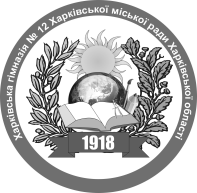 НАКАЗ30.08.2018                                                                                                     № 205Про організацію роботи з обдарованою молоддю в Харківської гімназії № 12 у 2018/2019 навчальному році       На виконання Законів України «Про освіту», «Про загальну середню освіту», Указів Президента України від 17.04.2002 № 347/2002 «Про національну доктрину розвитку освіти», від 30.09.2010 № 927/2010 «Про заходи щодо розвитку системи виявлення та підтримки обдарованих і талановитих дітей та молоді», на виконання основних заходів Комплексної програми розвитку освіти м. Харкова на 2018/2022 роки та з метою подальшого вдосконалення системи роботи з обдарованими учнямиНАКАЗУЮ:Продовжити системну роботу з обдарованими та здібними учнями Харківської гімназії №12Упродовж 2018/2019навчального року2. Заступнику директора з навчально – виховної роботи Слінько Л.А.:2.1. Проаналізувати стан роботи з обдарованими та здібними учнями у 2017/2018 навчальному році на засіданнях методичних об’єднань вчителів.31.08.20182.2. Розробити плани заходів, спрямованих на підвищення ефективності та результативності роботи з обдарованими та здібними учнями.До 07.09.20182.3. Скласти графік індивідуальних консультацій учителів – предметників для обдарованих та здібних учнів на 2018/2019 навчальний рік.До 07.09.20182.4. Посилити контроль за організацією роботи з обдарованими та здібними учнями в урочний та позаурочний час.Упродовж 2018/2019 навчального року2.5. Висвітлювати результативність участі учнів Харківської гімназії в олімпіадах, турнірах, конкурсі – захисті МАН, конференціях, фестивалях, змаганнях, виставках творчих робіт та інше на сайті Харківської гімназії №12Упродовж 2018/2019 навчального року3. Практичному психологу гімназії Надточий М.В.:3.1.Оновити інформаційний  банк здібних та обдарованих учнів, довести інформацію до відома вчителів гімназії.До 03.10.20183.2.Проводити консультації щодо ефективної навчальної та особистісної взаємодії з обдарованими та здібними учнями для вчителів-наставників, класних керівників та вчителів - предметників.Упродовж 2018/2019 навчального року, за необхідністю3.3.Здійснювати психологічний супровід на етапі налагодження ефективної співпраці обдарованих і здібних школярів, учителів і батьків.Упродовж 2018/2019 навчального року4. Куратору дитячо-юнацької організації «СІГМА» зосередити увагу на підвищенні ролі шкільної організації самоврядування щодо розвитку пізнавального інтересу учнів, наукової та дослідницької діяльності.Упродовж 2018/2019 навчального року5. Лаборанту Самотою Є.В. розмістити цей наказ на сайті гімназії.У день підписання наказу5. Контроль за виконанням наказу залишаю за собою.Директор Харківської гімназії № 12                                         Л.А. КалмичковаЗ наказом ознайомлені:Слінько Л.А.Надточий М.В.Самотой Є.В.Слінько Л.А.